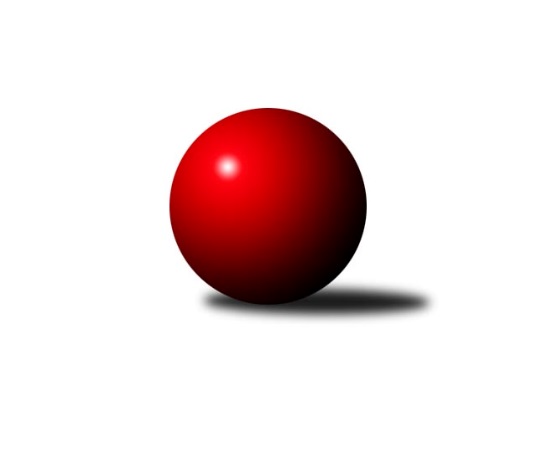 Č.3Ročník 2022/2023	2.10.2022Nejlepšího výkonu v tomto kole: 2569 dosáhlo družstvo: KK Moravská Slávia Brno EJihomoravský KP2 sever 2022/2023Výsledky 3. kolaSouhrnný přehled výsledků:KK Moravská Slávia Brno E	- KK Slovan Rosice D	7:1	2569:2414	8.0:4.0	26.9.KS Devítka Brno B	- SK Brno Žabovřesky B	2:6	1908:2231	3.0:9.0	28.9.KK Orel Telnice B	- KK Moravská Slávia Brno G	2:6	2184:2313	3.5:8.5	28.9.KK Ořechov	- SKK Veverky Brno B	5:3	2204:2201	7.0:5.0	29.9.KK Moravská Slávia Brno F	- TJ Sokol Brno IV B	2:6	2355:2362	6.0:6.0	30.9.TJ Slovan Ivanovice 	- TJ Sokol Husovice E		dohrávka		20.10.Tabulka družstev:	1.	SKK Veverky Brno B	3	2	0	1	16.0 : 8.0 	19.0 : 17.0 	 2332	4	2.	SK Brno Žabovřesky B	3	2	0	1	15.0 : 9.0 	23.5 : 12.5 	 2354	4	3.	KK Moravská Slávia Brno G	3	2	0	1	14.0 : 10.0 	24.5 : 11.5 	 2413	4	4.	KK Moravská Slávia Brno E	3	2	0	1	14.0 : 10.0 	22.0 : 14.0 	 2463	4	5.	KK Moravská Slávia Brno F	3	2	0	1	13.0 : 11.0 	21.0 : 15.0 	 2391	4	6.	TJ Sokol Brno IV B	3	2	0	1	12.0 : 12.0 	17.0 : 19.0 	 2317	4	7.	TJ Sokol Husovice E	2	1	0	1	8.5 : 7.5 	9.0 : 15.0 	 2282	2	8.	TJ Slovan Ivanovice	2	1	0	1	8.0 : 8.0 	9.5 : 14.5 	 2373	2	9.	KK Slovan Rosice D	3	1	0	2	11.0 : 13.0 	18.5 : 17.5 	 2377	2	10.	KK Orel Telnice B	3	1	0	2	11.0 : 13.0 	16.5 : 19.5 	 2334	2	11.	KK Ořechov	3	1	0	2	9.5 : 14.5 	17.0 : 19.0 	 2205	2	12.	KS Devítka Brno B	3	0	0	3	4.0 : 20.0 	6.5 : 29.5 	 2061	0Podrobné výsledky kola:	 KK Moravská Slávia Brno E	2569	7:1	2414	KK Slovan Rosice D	Milan Kučera	 	 229 	 212 		441 	 1:1 	 437 	 	216 	 221		Anastasios Jiaxis	Zdeněk Pavelka	 	 206 	 239 		445 	 2:0 	 399 	 	198 	 201		Adam Šoltés	Jiří Jungmann	 	 211 	 226 		437 	 2:0 	 406 	 	206 	 200		Pavel Zajíc	Karel Brandejský	 	 190 	 199 		389 	 0:2 	 424 	 	196 	 228		Radim Švihálek	Milan Sklenák	 	 233 	 212 		445 	 2:0 	 351 	 	183 	 168		Jiří Hrdlička	Jiří Bělohlávek	 	 197 	 215 		412 	 1:1 	 397 	 	205 	 192		Petr Vyhnalíkrozhodčí: vedNejlepšího výkonu v tomto utkání: 445 kuželek dosáhli: Zdeněk Pavelka, Milan Sklenák	 KS Devítka Brno B	1908	2:6	2231	SK Brno Žabovřesky B	Josef Kaderka	 	 87 	 80 		167 	 0:2 	 405 	 	198 	 207		Marek Černý	Petr Juránek	 	 212 	 176 		388 	 1:1 	 377 	 	195 	 182		Zdeněk Kouřil	Jiří Martínek	 	 207 	 187 		394 	 2:0 	 296 	 	141 	 155		Karel Pospíšil	Stanislav Barva	 	 171 	 204 		375 	 0:2 	 440 	 	235 	 205		Zdeněk Vladík	Vítězslav Kopal	 	 150 	 115 		265 	 0:2 	 322 	 	152 	 170		Miloslav Ostřížek	Martin Staněk	 	 173 	 146 		319 	 0:2 	 391 	 	191 	 200		Radim Jelínekrozhodčí:  Vedoucí družstevNejlepší výkon utkání: 440 - Zdeněk Vladík	 KK Orel Telnice B	2184	2:6	2313	KK Moravská Slávia Brno G	Jan Šustr	 	 175 	 166 		341 	 0:2 	 417 	 	207 	 210		Martina Kliková	Alena Dvořáková	 	 217 	 196 		413 	 2:0 	 313 	 	151 	 162		Josef Němeček	Robert Ondrůj	 	 183 	 153 		336 	 0:2 	 419 	 	225 	 194		Martin Mikulič	Jiří Hrazdíra st.	 	 154 	 163 		317 	 0:2 	 370 	 	168 	 202		Štěpán Kalas	Milan Doušek	 	 176 	 190 		366 	 0:2 	 402 	 	205 	 197		Jan Bernatík	Robert Zajíček	 	 201 	 210 		411 	 1.5:0.5 	 392 	 	182 	 210		Petr Málekrozhodčí: Jiří DvořákNejlepší výkon utkání: 419 - Martin Mikulič	 KK Ořechov	2204	5:3	2201	SKK Veverky Brno B	Petr Smejkal	 	 206 	 204 		410 	 2:0 	 321 	 	181 	 140		Jaromíra Čáslavská	Dalibor Šmíd	 	 170 	 169 		339 	 0:2 	 405 	 	223 	 182		František Uher	Libor Čížek	 	 189 	 178 		367 	 1:1 	 382 	 	184 	 198		Stanislav Beran	Zuzana Haklová	 	 144 	 160 		304 	 0:2 	 418 	 	214 	 204		Lubomír Böhm	Lubomír Pár	 	 165 	 184 		349 	 2:0 	 317 	 	145 	 172		Pavel Medek	Jiří Ryšavý	 	 204 	 231 		435 	 2:0 	 358 	 	178 	 180		Radek Hniličkarozhodčí: VDNejlepší výkon utkání: 435 - Jiří Ryšavý	 KK Moravská Slávia Brno F	2355	2:6	2362	TJ Sokol Brno IV B	Lenka Indrová	 	 227 	 200 		427 	 2:0 	 376 	 	189 	 187		Vladimír Venclovský	Marika Celbrová	 	 179 	 212 		391 	 2:0 	 322 	 	172 	 150		Bohumil Sehnal	Lenka Valová	 	 204 	 171 		375 	 1:1 	 403 	 	186 	 217		Ivona Hájková	Václav Vaněk	 	 197 	 212 		409 	 0:2 	 430 	 	214 	 216		Jiří Josefík	Jan Vrožina	 	 192 	 163 		355 	 0:2 	 418 	 	199 	 219		Jiří Žák	Dan Vejr	 	 208 	 190 		398 	 1:1 	 413 	 	188 	 225		Jaroslav Komárekrozhodčí:  Vedoucí družstevNejlepší výkon utkání: 430 - Jiří JosefíkPořadí jednotlivců:	jméno hráče	družstvo	celkem	plné	dorážka	chyby	poměr kuž.	Maximum	1.	Petr Juránek 	KS Devítka Brno B	436.25	303.0	133.3	11.8	2/2	(476)	2.	Jiří Josefík 	TJ Sokol Brno IV B	436.00	306.0	130.0	9.0	2/3	(442)	3.	Radim Jelínek 	SK Brno Žabovřesky B	432.00	296.0	136.0	7.7	3/3	(465)	4.	Jan Bernatík 	KK Moravská Slávia Brno G	429.00	292.7	136.3	6.0	3/3	(455)	5.	Martin Mikulič 	KK Moravská Slávia Brno G	428.50	309.0	119.5	10.5	2/3	(438)	6.	Robert Zajíček 	KK Orel Telnice B	428.00	299.0	129.0	7.3	3/3	(437)	7.	Lenka Indrová 	KK Moravská Slávia Brno F	427.75	296.5	131.3	7.3	2/2	(430)	8.	Anastasios Jiaxis 	KK Slovan Rosice D	416.67	296.3	120.3	9.0	3/3	(437)	9.	Libuše Janková 	TJ Sokol Brno IV B	416.50	279.5	137.0	7.5	2/3	(427)	10.	Alena Dvořáková 	KK Orel Telnice B	416.33	297.3	119.0	7.7	3/3	(425)	11.	Jiří Žák 	TJ Sokol Brno IV B	415.00	278.0	137.0	7.0	3/3	(440)	12.	Jiří Jungmann 	KK Moravská Slávia Brno E	413.75	285.3	128.5	6.5	2/2	(437)	13.	Petr Málek 	KK Moravská Slávia Brno G	413.00	288.0	125.0	8.0	2/3	(434)	14.	Zdeněk Pavelka 	KK Moravská Slávia Brno E	412.25	281.3	131.0	8.8	2/2	(445)	15.	Jiří Bělohlávek 	KK Moravská Slávia Brno E	412.25	293.0	119.3	8.5	2/2	(419)	16.	Milan Kučera 	KK Moravská Slávia Brno E	412.25	297.8	114.5	8.5	2/2	(441)	17.	Jaroslav Komárek 	TJ Sokol Brno IV B	410.00	285.0	125.0	7.5	2/3	(413)	18.	Robert Pacal 	TJ Sokol Husovice E	410.00	298.0	112.0	10.5	2/2	(415)	19.	Stanislav Barva 	KS Devítka Brno B	409.25	291.3	118.0	9.8	2/2	(440)	20.	Jan Kučera 	TJ Slovan Ivanovice 	408.50	281.0	127.5	8.0	2/2	(421)	21.	Lubomír Böhm 	SKK Veverky Brno B	407.75	280.0	127.8	6.0	2/2	(418)	22.	Bohuslav Orálek 	TJ Slovan Ivanovice 	407.00	280.0	127.0	8.5	2/2	(443)	23.	Petr Vyhnalík 	KK Slovan Rosice D	406.67	282.3	124.3	10.0	3/3	(417)	24.	Václav Vaněk 	KK Moravská Slávia Brno F	405.75	293.3	112.5	8.3	2/2	(438)	25.	Marek Černý 	SK Brno Žabovřesky B	405.00	289.7	115.3	7.3	3/3	(408)	26.	Karel Brandejský 	KK Moravská Slávia Brno E	402.00	280.3	121.8	9.5	2/2	(417)	27.	Jiří Ryšavý 	KK Ořechov	402.00	280.5	121.5	10.3	2/2	(435)	28.	Stanislav Beran 	SKK Veverky Brno B	401.75	286.3	115.5	8.5	2/2	(432)	29.	František Uher 	SKK Veverky Brno B	401.50	283.5	118.0	9.5	2/2	(405)	30.	Zdeněk Kouřil 	SK Brno Žabovřesky B	401.33	290.3	111.0	8.7	3/3	(454)	31.	Radek Hrdlička 	KK Slovan Rosice D	401.00	284.5	116.5	9.5	2/3	(405)	32.	Markéta Smolková 	TJ Sokol Husovice E	396.00	287.0	109.0	13.5	2/2	(398)	33.	Ferdinand Pokorný 	TJ Slovan Ivanovice 	395.50	297.5	98.0	11.0	2/2	(406)	34.	Štěpán Kalas 	KK Moravská Slávia Brno G	394.67	279.7	115.0	11.3	3/3	(417)	35.	Marika Celbrová 	KK Moravská Slávia Brno F	393.75	285.3	108.5	11.8	2/2	(426)	36.	Adam Šoltés 	KK Slovan Rosice D	393.33	270.0	123.3	11.7	3/3	(428)	37.	Jaroslava Hrazdírová 	KK Orel Telnice B	393.00	279.5	113.5	12.0	2/3	(402)	38.	Vítězslav Krapka 	SK Brno Žabovřesky B	392.50	277.0	115.5	10.0	2/3	(410)	39.	Radek Hnilička 	SKK Veverky Brno B	392.25	279.3	113.0	8.5	2/2	(436)	40.	Robert Ondrůj 	KK Orel Telnice B	391.67	286.3	105.3	13.0	3/3	(423)	41.	Martina Kliková 	KK Moravská Slávia Brno G	389.33	264.0	125.3	10.3	3/3	(417)	42.	Radim Švihálek 	KK Slovan Rosice D	388.00	273.0	115.0	10.3	3/3	(424)	43.	Antonín Zvejška 	SK Brno Žabovřesky B	388.00	282.5	105.5	12.5	2/3	(398)	44.	Jan Vrožina 	KK Moravská Slávia Brno F	387.50	269.0	118.5	10.5	2/2	(420)	45.	Ivona Hájková 	TJ Sokol Brno IV B	387.50	285.5	102.0	12.0	2/3	(403)	46.	Josef Patočka 	TJ Sokol Husovice E	386.50	282.5	104.0	11.0	2/2	(396)	47.	Libor Čížek 	KK Ořechov	385.25	278.8	106.5	12.3	2/2	(404)	48.	Petr Smejkal 	KK Ořechov	384.75	269.0	115.8	10.5	2/2	(410)	49.	Milena Minksová 	TJ Sokol Husovice E	382.00	282.0	100.0	13.0	2/2	(389)	50.	Radim Pytela 	TJ Slovan Ivanovice 	381.00	274.0	107.0	14.0	2/2	(400)	51.	Jaromíra Čáslavská 	SKK Veverky Brno B	380.00	273.8	106.3	14.8	2/2	(456)	52.	Lenka Valová 	KK Moravská Slávia Brno F	379.75	258.3	121.5	10.0	2/2	(392)	53.	Jaroslav Navrátil 	KK Moravská Slávia Brno F	377.00	283.0	94.0	15.0	2/2	(378)	54.	Milan Doušek 	KK Orel Telnice B	371.00	276.5	94.5	15.0	2/3	(376)	55.	Jiří Hrdlička 	KK Slovan Rosice D	369.33	274.0	95.3	13.0	3/3	(403)	56.	Miloslav Ostřížek 	SK Brno Žabovřesky B	368.00	263.0	105.0	14.5	2/3	(414)	57.	Josef Němeček 	KK Moravská Slávia Brno G	365.50	276.0	89.5	18.5	2/3	(418)	58.	Jan Šustr 	KK Orel Telnice B	363.50	257.5	106.0	13.0	2/3	(386)	59.	Hana Mišková 	TJ Sokol Husovice E	356.00	257.5	98.5	14.5	2/2	(377)	60.	Pavel Medek 	SKK Veverky Brno B	355.50	263.5	92.0	20.0	2/2	(394)	61.	Dalibor Šmíd 	KK Ořechov	355.25	256.3	99.0	17.5	2/2	(370)	62.	Pavel Porč 	KK Ořechov	354.00	256.0	98.0	13.5	2/2	(375)	63.	Pavel Letocha 	KS Devítka Brno B	346.50	257.5	89.0	12.5	2/2	(358)	64.	Lubomír Pár 	KK Ořechov	344.50	246.5	98.0	14.5	2/2	(349)	65.	Bohumil Sehnal 	TJ Sokol Brno IV B	324.00	241.5	82.5	16.0	2/3	(326)	66.	Vítězslav Kopal 	KS Devítka Brno B	291.00	224.0	67.0	26.8	2/2	(301)	67.	Martin Kyjovský 	KS Devítka Brno B	275.00	203.5	71.5	24.5	2/2	(308)		Zdeněk Vladík 	SK Brno Žabovřesky B	440.00	297.0	143.0	7.0	1/3	(440)		Milan Sklenák 	KK Moravská Slávia Brno E	423.50	285.0	138.5	5.5	1/2	(445)		Petr Pokorný 	TJ Slovan Ivanovice 	423.00	298.0	125.0	5.0	1/2	(423)		Miroslav Oujezdský 	KK Moravská Slávia Brno G	411.00	279.0	132.0	7.0	1/3	(411)		Dan Vejr 	KK Moravská Slávia Brno F	406.00	279.5	126.5	10.0	1/2	(414)		Pavel Zajíc 	KK Slovan Rosice D	406.00	287.0	119.0	13.0	1/3	(406)		Milan Svobodník 	TJ Slovan Ivanovice 	400.00	276.0	124.0	11.0	1/2	(400)		Jozef Pavlovič 	KK Moravská Slávia Brno E	397.00	285.0	112.0	5.0	1/2	(397)		Rudolf Zouhar 	TJ Sokol Brno IV B	397.00	290.0	107.0	10.0	1/3	(397)		Zdeněk Čepička 	TJ Slovan Ivanovice 	397.00	296.0	101.0	14.0	1/2	(397)		Jiří Martínek 	KS Devítka Brno B	394.00	271.0	123.0	9.0	1/2	(394)		Josef Hájek 	KK Orel Telnice B	392.00	267.0	125.0	5.0	1/3	(392)		Martin Večerka 	KK Moravská Slávia Brno G	388.00	291.0	97.0	19.0	1/3	(388)		Hana Remešová 	KK Moravská Slávia Brno G	386.00	281.0	105.0	15.0	1/3	(386)		David Raška 	SKK Veverky Brno B	383.00	287.0	96.0	15.0	1/2	(383)		Karel Krajina 	SKK Veverky Brno B	381.00	265.0	116.0	14.0	1/2	(381)		Vladimír Venclovský 	TJ Sokol Brno IV B	376.00	280.0	96.0	15.0	1/3	(376)		Karel Gabrhel 	TJ Sokol Husovice E	365.00	272.0	93.0	17.0	1/2	(365)		Milan Krejčí 	TJ Sokol Brno IV B	346.00	268.0	78.0	20.0	1/3	(346)		Pavel Lasovský  ml.	TJ Slovan Ivanovice 	342.00	263.0	79.0	18.0	1/2	(342)		Jaromír Teplý 	KS Devítka Brno B	340.00	265.0	75.0	24.0	1/2	(340)		Jitka Bukáčková 	KK Ořechov	335.00	248.0	87.0	16.0	1/2	(335)		Roman Brener 	TJ Sokol Brno IV B	334.00	258.0	76.0	17.0	1/3	(334)		Martin Staněk 	KS Devítka Brno B	319.00	231.0	88.0	22.0	1/2	(319)		Jiří Hrazdíra  st.	KK Orel Telnice B	317.00	230.0	87.0	18.0	1/3	(317)		Zuzana Haklová 	KK Ořechov	304.00	234.0	70.0	22.0	1/2	(304)		Karel Pospíšil 	SK Brno Žabovřesky B	296.00	219.0	77.0	21.0	1/3	(296)		Vlastimil Kužel 	KS Devítka Brno B	285.00	219.0	66.0	30.0	1/2	(285)		Josef Kaderka 	KS Devítka Brno B	167.00	133.0	34.0	50.0	1/2	(167)Sportovně technické informace:Starty náhradníků:registrační číslo	jméno a příjmení 	datum startu 	družstvo	číslo startu
Hráči dopsaní na soupisku:registrační číslo	jméno a příjmení 	datum startu 	družstvo	Program dalšího kola:4. kolo3.10.2022	po	18:00	KK Moravská Slávia Brno G - KK Slovan Rosice D	5.10.2022	st	16:30	TJ Sokol Brno IV B - TJ Slovan Ivanovice 	5.10.2022	st	17:00	SK Brno Žabovřesky B - KK Orel Telnice B	5.10.2022	st	19:00	TJ Sokol Husovice E - KS Devítka Brno B	6.10.2022	čt	19:00	KK Ořechov - KK Moravská Slávia Brno E	7.10.2022	pá	17:00	SKK Veverky Brno B - KK Moravská Slávia Brno F	Nejlepší šestka kola - absolutněNejlepší šestka kola - absolutněNejlepší šestka kola - absolutněNejlepší šestka kola - absolutněNejlepší šestka kola - dle průměru kuželenNejlepší šestka kola - dle průměru kuželenNejlepší šestka kola - dle průměru kuželenNejlepší šestka kola - dle průměru kuželenNejlepší šestka kola - dle průměru kuželenPočetJménoNázev týmuVýkonPočetJménoNázev týmuPrůměr (%)Výkon2xBohuslav OrálekIvanovice 4651xZdeněk VladíkŽabovřesky B118.074401xZdeněk ČepičkaIvanovice 4532xBohuslav OrálekIvanovice 116.224651xMilan SklenákMS Brno E4451xMartin MikuličMS Brno G115.674191xZdeněk PavelkaMS Brno E4451xMartina KlikováMS Brno G115.114171xMilan KučeraMS Brno E4411xAlena DvořákováTelnice B114.014131xZdeněk VladíkŽabovřesky B4402xRobert ZajíčekTelnice B113.46411